	St. Anthony’s High School, Lahore Cantt	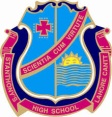 Dear parents, This is to inform you that as per government order the school will reopen as follows:  Grade 9 & 10		Tuesday 15th SeptemberGrade 6, 7, 8 		Wednesday 23rd September	Prep – 5 		Wednesday 30th September Timings will be 	7:30 a.m. – 1:00 p.m.Class 8, 9, 10 will come to school all 5 days of the week as we meet the required number of students by the government.From class prep till 7, students will be divided into A and B groups and will attend the school on alternate days. We expect your support regarding the groups and alternate days.Students will not be allowed to enter the school without masks. Since the school canteen will be closed, send your children with enough food and water so that they don’t need to go out for refilling. Students will not be allowed to leave the classes.Send your children fully equipped with stationery, books and note books. They will not be allowed to exchange things.Please keep reminding all these things to your children at home also.  If your child comes to school by van or rickshaw, kindly make sure that the drivers follow the SOPs. Dear parents, we assure you to fulfill our responsibility in this regard. Classrooms and furniture will be sanitized properly and arrangements will be made to maintain social distance. You are required to fulfill your responsibility and extend a healthy cooperation as all of us want our children to keep growing and developing during this stressed time. Let us work together. Principal Sr. M. Nilanthi A.C